BCCC FEDERAL WORK STUDY PROGRAM POSITION REQUEST FORMFinancial Aid Award Year:		____2023-2024_________________________Name of Department Office (on campus):	____ _________________________Name of Organization (off-campus):	_______Reading Partners Baltimore___	Mailing Address:				_____1500 Union Ave, Suite 2200, Baltimore, MD 21211______			Title of Position: 				_____Federal Work Study - Community Service 	______Number of Students desired to fill this position: (If you know please provide) _5-10___Qualification(s) required (may attach additional statement):Complete and pass a BCPSS background check (paid for by Reading Partners)Willingness to follow a scripted tutoring scope and sequencePatience working with students as they develop foundational literacy skillsAbility to work independently or with limited supervisionCommit to a consistent weekly schedule and be punctual to each tutoring sessionAbility to interact effectively with diverse groups of people, to be an effective and professional role model for studentsResponsibilities of Position:Using Reading Partners structured curriculum and materials, the federal work-study tutor will provide one-on-one tutoring sessions to students in grades K-4 reading below grade level. Under the direction of an on-site program coordinator, the tutor will utilize Reading Partners’ scripted, evidence-based curriculum to deliver tutoring sessions and monitor existing tutoring sessions with students. All tutoring sessions will be held in person at our reading center within one of our 15 elementary school partners. No previous tutoring experience is required, a tutor orientation and ongoing coaching is available to all tutors.Number of hours per week (If unknown indicate that hours will vary). Note: cannot exceed 20 hours per week: 5-10 hours/weekSupervisor Name:	__Christine Pannell______________Back up Name(s):	___Keyna Anyiam			Address:			___1500 Union Ave, Suite 2200			___Baltimore, MD 21211__________________Location:		___One of 15 school partners – full list available herePhone Number(s):	___410-585-7600 (office), 443-466-6690 (Christine Pannell cell)Email Addresses:		___christine.pannell@readingpartners.org			___ keyna.anyiam@readingpartners.org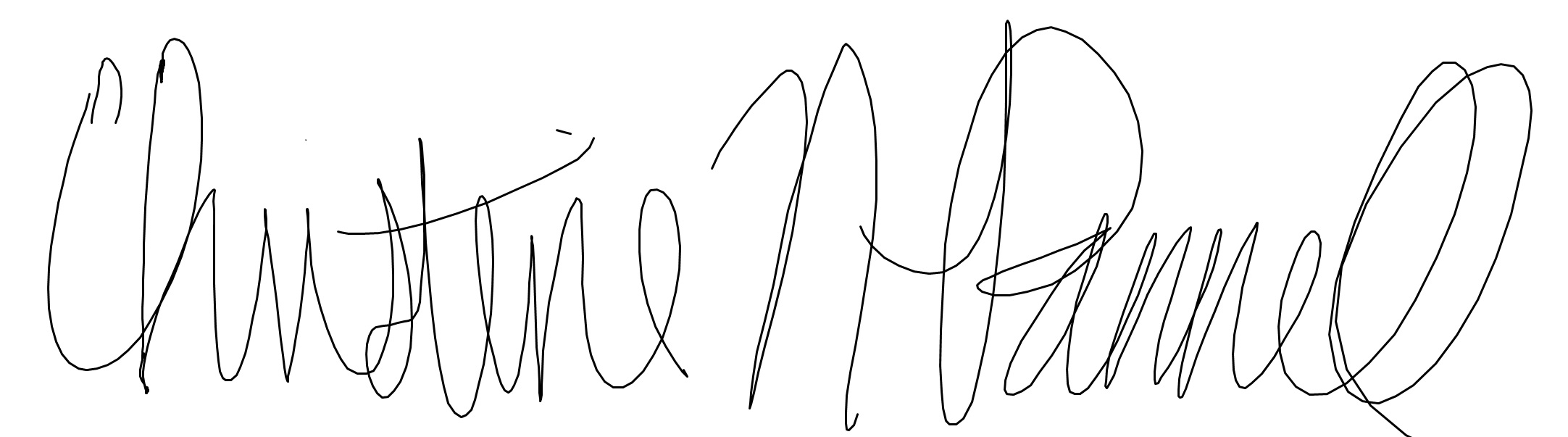 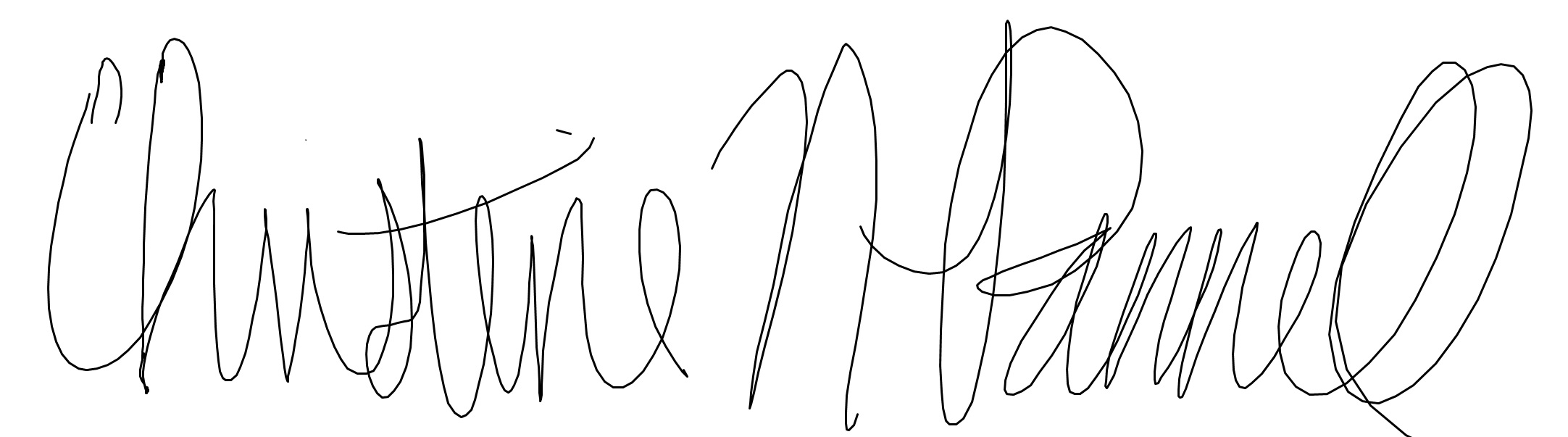 